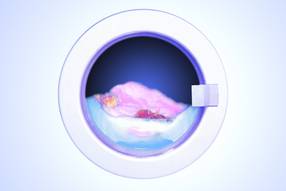 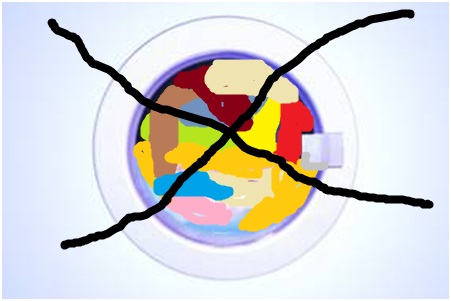 Verwende die Waschmaschine nur, wenn sie vollgefüllt ist!Usate la lavatrice solo 
quando è completamente pienaХ1умнаш йуьтту машен йуьзина хилчи бен хьала ма латае.Koristi veš mašinu samo kada je puna!Use the washing machine 
only when it is fully loaded!Çamaşır makinasını sadece tam doluyken kullanın!Utiliza la lavadora solo 
si esta completamente llena.Makȋneya cile bes li heta devȋ bu bikarȋnin!Utilisez la machine à laver seulement 
lorsqu’elle est remplie à pleine capacité.